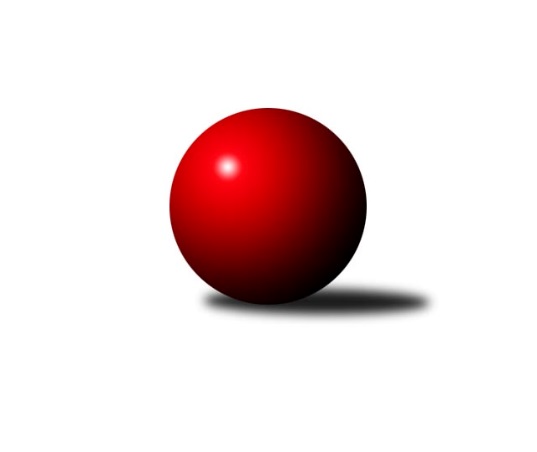 Č.13Ročník 2015/2016	7.6.2024 Meziokresní přebor-Bruntál, Opava 2015/2016Statistika 13. kolaTabulka družstev:		družstvo	záp	výh	rem	proh	skore	sety	průměr	body	plné	dorážka	chyby	1.	TJ Horní Benešov ˝E˝	13	12	0	1	98 : 32 	(71.0 : 33.0)	1631	24	1145	486	28.6	2.	TJ Jiskra Rýmařov ˝C˝	13	9	0	4	84 : 46 	(61.0 : 43.0)	1591	18	1123	468	31.4	3.	KK PEPINO Bruntál	13	9	0	4	80 : 50 	(65.5 : 38.5)	1577	18	1112	465	36.1	4.	TJ Kovohutě Břidličná ˝D˝	13	8	0	5	76 : 54 	(56.5 : 47.5)	1567	16	1103	464	29.8	5.	RSKK Raciborz	13	8	0	5	72 : 58 	(53.5 : 50.5)	1577	16	1108	469	33.2	6.	KK Minerva Opava ˝C˝	13	7	0	6	58 : 72 	(43.0 : 61.0)	1535	14	1102	433	41.5	7.	TJ Horní Benešov ˝D˝	13	5	0	8	61 : 69 	(50.5 : 53.5)	1503	10	1070	433	37.2	8.	TJ Kovohutě Břidličná ˝C˝	13	5	0	8	59 : 71 	(48.5 : 55.5)	1491	10	1051	439	39.8	9.	TJ Sokol Chvalíkovice ˝B˝	13	5	0	8	49 : 81 	(47.0 : 57.0)	1543	10	1089	454	39.5	10.	TJ Opava ˝D˝	13	5	0	8	47 : 83 	(41.5 : 62.5)	1472	10	1070	402	48.5	11.	TJ Horní Benešov ˝F˝	13	4	0	9	54 : 76 	(48.0 : 56.0)	1508	8	1076	432	36.8	12.	KK PEPINO Bruntál ˝B˝	13	1	0	12	42 : 88 	(38.0 : 66.0)	1413	2	1021	391	57.5Tabulka doma:		družstvo	záp	výh	rem	proh	skore	sety	průměr	body	maximum	minimum	1.	KK PEPINO Bruntál	7	6	0	1	52 : 18 	(40.0 : 16.0)	1498	12	1544	1457	2.	TJ Horní Benešov ˝E˝	6	6	0	0	46 : 14 	(33.0 : 15.0)	1623	12	1711	1554	3.	TJ Kovohutě Břidličná ˝D˝	7	6	0	1	48 : 22 	(36.0 : 20.0)	1602	12	1636	1549	4.	RSKK Raciborz	6	5	0	1	42 : 18 	(28.0 : 20.0)	1530	10	1626	1452	5.	TJ Horní Benešov ˝D˝	7	5	0	2	46 : 24 	(33.0 : 23.0)	1596	10	1662	1546	6.	TJ Jiskra Rýmařov ˝C˝	6	4	0	2	42 : 18 	(30.5 : 17.5)	1630	8	1679	1595	7.	TJ Kovohutě Břidličná ˝C˝	7	4	0	3	43 : 27 	(29.5 : 26.5)	1547	8	1605	1509	8.	TJ Opava ˝D˝	6	4	0	2	35 : 25 	(29.5 : 18.5)	1539	8	1638	1425	9.	KK Minerva Opava ˝C˝	7	4	0	3	36 : 34 	(24.0 : 32.0)	1617	8	1665	1534	10.	TJ Horní Benešov ˝F˝	6	3	0	3	32 : 28 	(24.5 : 23.5)	1607	6	1686	1547	11.	TJ Sokol Chvalíkovice ˝B˝	6	2	0	4	19 : 41 	(21.0 : 27.0)	1564	4	1617	1484	12.	KK PEPINO Bruntál ˝B˝	7	1	0	6	26 : 44 	(21.0 : 35.0)	1339	2	1406	1298Tabulka venku:		družstvo	záp	výh	rem	proh	skore	sety	průměr	body	maximum	minimum	1.	TJ Horní Benešov ˝E˝	7	6	0	1	52 : 18 	(38.0 : 18.0)	1632	12	1750	1454	2.	TJ Jiskra Rýmařov ˝C˝	7	5	0	2	42 : 28 	(30.5 : 25.5)	1581	10	1637	1463	3.	KK PEPINO Bruntál	6	3	0	3	28 : 32 	(25.5 : 22.5)	1597	6	1649	1517	4.	RSKK Raciborz	7	3	0	4	30 : 40 	(25.5 : 30.5)	1585	6	1689	1343	5.	TJ Sokol Chvalíkovice ˝B˝	7	3	0	4	30 : 40 	(26.0 : 30.0)	1538	6	1685	1444	6.	KK Minerva Opava ˝C˝	6	3	0	3	22 : 38 	(19.0 : 29.0)	1519	6	1633	1390	7.	TJ Kovohutě Břidličná ˝D˝	6	2	0	4	28 : 32 	(20.5 : 27.5)	1560	4	1684	1395	8.	TJ Horní Benešov ˝F˝	7	1	0	6	22 : 48 	(23.5 : 32.5)	1503	2	1619	1416	9.	TJ Kovohutě Břidličná ˝C˝	6	1	0	5	16 : 44 	(19.0 : 29.0)	1491	2	1562	1394	10.	TJ Opava ˝D˝	7	1	0	6	12 : 58 	(12.0 : 44.0)	1461	2	1578	1309	11.	KK PEPINO Bruntál ˝B˝	6	0	0	6	16 : 44 	(17.0 : 31.0)	1425	0	1569	1284	12.	TJ Horní Benešov ˝D˝	6	0	0	6	15 : 45 	(17.5 : 30.5)	1507	0	1620	1366Tabulka podzimní části:		družstvo	záp	výh	rem	proh	skore	sety	průměr	body	doma	venku	1.	TJ Horní Benešov ˝E˝	12	11	0	1	90 : 30 	(64.0 : 32.0)	1629	22 	6 	0 	0 	5 	0 	1	2.	TJ Jiskra Rýmařov ˝C˝	12	9	0	3	80 : 40 	(58.0 : 38.0)	1595	18 	4 	0 	2 	5 	0 	1	3.	KK PEPINO Bruntál	12	8	0	4	74 : 46 	(60.5 : 35.5)	1579	16 	5 	0 	1 	3 	0 	3	4.	TJ Kovohutě Břidličná ˝D˝	12	7	0	5	70 : 50 	(50.5 : 45.5)	1566	14 	5 	0 	1 	2 	0 	4	5.	RSKK Raciborz	12	7	0	5	64 : 56 	(48.0 : 48.0)	1575	14 	5 	0 	1 	2 	0 	4	6.	KK Minerva Opava ˝C˝	12	7	0	5	56 : 64 	(42.0 : 54.0)	1534	14 	4 	0 	2 	3 	0 	3	7.	TJ Kovohutě Břidličná ˝C˝	12	5	0	7	57 : 63 	(46.0 : 50.0)	1490	10 	4 	0 	2 	1 	0 	5	8.	TJ Opava ˝D˝	12	5	0	7	47 : 73 	(40.5 : 55.5)	1477	10 	4 	0 	2 	1 	0 	5	9.	TJ Horní Benešov ˝D˝	12	4	0	8	51 : 69 	(43.5 : 52.5)	1501	8 	4 	0 	2 	0 	0 	6	10.	TJ Horní Benešov ˝F˝	12	4	0	8	50 : 70 	(46.0 : 50.0)	1501	8 	3 	0 	3 	1 	0 	5	11.	TJ Sokol Chvalíkovice ˝B˝	12	4	0	8	41 : 79 	(40.0 : 56.0)	1514	8 	2 	0 	4 	2 	0 	4	12.	KK PEPINO Bruntál ˝B˝	12	1	0	11	40 : 80 	(37.0 : 59.0)	1414	2 	1 	0 	5 	0 	0 	6Tabulka jarní části:		družstvo	záp	výh	rem	proh	skore	sety	průměr	body	doma	venku	1.	TJ Horní Benešov ˝D˝	1	1	0	0	10 : 0 	(7.0 : 1.0)	1662	2 	1 	0 	0 	0 	0 	0 	2.	TJ Sokol Chvalíkovice ˝B˝	1	1	0	0	8 : 2 	(7.0 : 1.0)	1685	2 	0 	0 	0 	1 	0 	0 	3.	RSKK Raciborz	1	1	0	0	8 : 2 	(5.5 : 2.5)	1638	2 	0 	0 	0 	1 	0 	0 	4.	TJ Horní Benešov ˝E˝	1	1	0	0	8 : 2 	(7.0 : 1.0)	1481	2 	0 	0 	0 	1 	0 	0 	5.	TJ Kovohutě Břidličná ˝D˝	1	1	0	0	6 : 4 	(6.0 : 2.0)	1616	2 	1 	0 	0 	0 	0 	0 	6.	KK PEPINO Bruntál	1	1	0	0	6 : 4 	(5.0 : 3.0)	1457	2 	1 	0 	0 	0 	0 	0 	7.	TJ Horní Benešov ˝F˝	1	0	0	1	4 : 6 	(2.0 : 6.0)	1582	0 	0 	0 	0 	0 	0 	1 	8.	TJ Jiskra Rýmařov ˝C˝	1	0	0	1	4 : 6 	(3.0 : 5.0)	1463	0 	0 	0 	0 	0 	0 	1 	9.	KK Minerva Opava ˝C˝	1	0	0	1	2 : 8 	(1.0 : 7.0)	1653	0 	0 	0 	1 	0 	0 	0 	10.	TJ Kovohutě Břidličná ˝C˝	1	0	0	1	2 : 8 	(2.5 : 5.5)	1567	0 	0 	0 	1 	0 	0 	0 	11.	KK PEPINO Bruntál ˝B˝	1	0	0	1	2 : 8 	(1.0 : 7.0)	1298	0 	0 	0 	1 	0 	0 	0 	12.	TJ Opava ˝D˝	1	0	0	1	0 : 10 	(1.0 : 7.0)	1425	0 	0 	0 	0 	0 	0 	1 Zisk bodů pro družstvo:		jméno hráče	družstvo	body	zápasy	v %	dílčí body	sety	v %	1.	Tomáš Janalík 	KK PEPINO Bruntál 	22	/	11	(100%)		/		(%)	2.	Zdeněk Černý 	TJ Horní Benešov ˝E˝ 	22	/	12	(92%)		/		(%)	3.	Ota Pidima 	TJ Kovohutě Břidličná ˝D˝ 	22	/	13	(85%)		/		(%)	4.	Petr Kozák 	TJ Horní Benešov ˝E˝ 	20	/	11	(91%)		/		(%)	5.	Miroslav Langer 	TJ Jiskra Rýmařov ˝C˝ 	20	/	13	(77%)		/		(%)	6.	Jan Mlčák 	KK PEPINO Bruntál ˝B˝ 	20	/	13	(77%)		/		(%)	7.	Zdeněk Janák 	TJ Horní Benešov ˝E˝ 	18	/	12	(75%)		/		(%)	8.	Josef Novotný 	KK PEPINO Bruntál ˝B˝ 	18	/	13	(69%)		/		(%)	9.	Pavel Přikryl 	TJ Jiskra Rýmařov ˝C˝ 	18	/	13	(69%)		/		(%)	10.	Leoš Řepka ml. 	TJ Kovohutě Břidličná ˝C˝ 	16	/	8	(100%)		/		(%)	11.	Pavel Švan 	TJ Jiskra Rýmařov ˝C˝ 	16	/	13	(62%)		/		(%)	12.	Jan Doseděl 	TJ Kovohutě Břidličná ˝D˝ 	16	/	13	(62%)		/		(%)	13.	Mariusz Gierczak 	RSKK Raciborz 	16	/	13	(62%)		/		(%)	14.	Krzysztof Wróblewski 	RSKK Raciborz 	15	/	13	(58%)		/		(%)	15.	Richard Janalík 	KK PEPINO Bruntál 	14	/	10	(70%)		/		(%)	16.	Dalibor Krejčiřík 	TJ Sokol Chvalíkovice ˝B˝ 	14	/	11	(64%)		/		(%)	17.	Zdeněk Smrža 	TJ Horní Benešov ˝D˝ 	14	/	11	(64%)		/		(%)	18.	Jaromír Hendrych st. 	TJ Horní Benešov ˝F˝ 	14	/	12	(58%)		/		(%)	19.	Gabriela Beinhaeurová 	KK Minerva Opava ˝C˝ 	14	/	12	(58%)		/		(%)	20.	Miroslava Hendrychová 	TJ Opava ˝D˝ 	12	/	8	(75%)		/		(%)	21.	Martin Kaduk 	KK PEPINO Bruntál 	12	/	11	(55%)		/		(%)	22.	František Ocelák 	KK PEPINO Bruntál 	12	/	11	(55%)		/		(%)	23.	Zdeňka Habartová 	TJ Horní Benešov ˝D˝ 	12	/	12	(50%)		/		(%)	24.	Ladislav Stárek st. 	TJ Kovohutě Břidličná ˝D˝ 	10	/	9	(56%)		/		(%)	25.	Jaroslav Zelinka 	TJ Kovohutě Břidličná ˝C˝ 	10	/	10	(50%)		/		(%)	26.	Roman Swaczyna 	TJ Horní Benešov ˝E˝ 	10	/	10	(50%)		/		(%)	27.	Jiří Večeřa 	TJ Kovohutě Břidličná ˝D˝ 	10	/	11	(45%)		/		(%)	28.	Zbyněk Tesař 	TJ Horní Benešov ˝D˝ 	10	/	12	(42%)		/		(%)	29.	Miroslav Petřek st.	TJ Horní Benešov ˝F˝ 	10	/	12	(42%)		/		(%)	30.	Zdeněk Kment 	TJ Horní Benešov ˝F˝ 	10	/	12	(42%)		/		(%)	31.	Stanislav Lichnovský 	TJ Jiskra Rýmařov ˝C˝ 	10	/	13	(38%)		/		(%)	32.	Daniel Beinhauer 	TJ Sokol Chvalíkovice ˝B˝ 	9	/	12	(38%)		/		(%)	33.	Artur Tokarski 	RSKK Raciborz 	8	/	6	(67%)		/		(%)	34.	Sabina Trulejová 	TJ Sokol Chvalíkovice ˝B˝ 	8	/	7	(57%)		/		(%)	35.	Luděk Häusler 	TJ Kovohutě Břidličná ˝C˝ 	8	/	8	(50%)		/		(%)	36.	Pavla Hendrychová 	TJ Horní Benešov ˝F˝ 	8	/	9	(44%)		/		(%)	37.	Oldřich Tomečka 	KK Minerva Opava ˝C˝ 	8	/	9	(44%)		/		(%)	38.	Radek Fischer 	KK Minerva Opava ˝C˝ 	8	/	9	(44%)		/		(%)	39.	Jan Fadrný 	TJ Horní Benešov ˝D˝ 	8	/	9	(44%)		/		(%)	40.	Milan Franer 	TJ Opava ˝D˝ 	7	/	4	(88%)		/		(%)	41.	Dariusz Jaszewski 	RSKK Raciborz 	7	/	9	(39%)		/		(%)	42.	Josef Kočař 	TJ Kovohutě Břidličná ˝C˝ 	7	/	9	(39%)		/		(%)	43.	Vladislav Kobelár 	TJ Opava ˝D˝ 	6	/	7	(43%)		/		(%)	44.	Martin Bičík 	KK Minerva Opava ˝C˝ 	6	/	7	(43%)		/		(%)	45.	Anna Dosedělová 	TJ Kovohutě Břidličná ˝C˝ 	6	/	9	(33%)		/		(%)	46.	Lenka Hrnčířová 	KK Minerva Opava ˝C˝ 	6	/	12	(25%)		/		(%)	47.	Cezary Koczorski 	RSKK Raciborz 	4	/	4	(50%)		/		(%)	48.	Ryszard Grygiel 	RSKK Raciborz 	4	/	4	(50%)		/		(%)	49.	Josef Klapetek 	TJ Opava ˝D˝ 	4	/	4	(50%)		/		(%)	50.	Barbora Bártková 	TJ Horní Benešov ˝D˝ 	4	/	5	(40%)		/		(%)	51.	Otto Mückstein 	TJ Sokol Chvalíkovice ˝B˝ 	4	/	6	(33%)		/		(%)	52.	Jan Kriwenky 	TJ Horní Benešov ˝E˝ 	4	/	6	(33%)		/		(%)	53.	Zdeněk Žanda 	TJ Horní Benešov ˝F˝ 	4	/	6	(33%)		/		(%)	54.	Lenka Markusová 	TJ Opava ˝D˝ 	4	/	6	(33%)		/		(%)	55.	Pavel Dvořák 	KK PEPINO Bruntál 	4	/	8	(25%)		/		(%)	56.	Jiří Novák 	TJ Opava ˝D˝ 	2	/	1	(100%)		/		(%)	57.	Jan Chovanec 	TJ Opava ˝D˝ 	2	/	1	(100%)		/		(%)	58.	Lubomír Bičík 	KK Minerva Opava ˝C˝ 	2	/	2	(50%)		/		(%)	59.	Marek Prusicki 	RSKK Raciborz 	2	/	3	(33%)		/		(%)	60.	Roman Škrobánek 	TJ Opava ˝D˝ 	2	/	5	(20%)		/		(%)	61.	Barbora Víchová 	TJ Sokol Chvalíkovice ˝B˝ 	2	/	6	(17%)		/		(%)	62.	Vladimír Štrbík 	TJ Kovohutě Břidličná ˝D˝ 	2	/	6	(17%)		/		(%)	63.	David Beinhauer 	TJ Sokol Chvalíkovice ˝B˝ 	2	/	7	(14%)		/		(%)	64.	Lubomír Khýr 	TJ Kovohutě Břidličná ˝C˝ 	2	/	8	(13%)		/		(%)	65.	Barbora Nepožitková 	KK PEPINO Bruntál ˝B˝ 	2	/	11	(9%)		/		(%)	66.	Jindřich Dankovič 	TJ Horní Benešov ˝D˝ 	1	/	3	(17%)		/		(%)	67.	Miroslav Orság 	TJ Horní Benešov ˝E˝ 	0	/	1	(0%)		/		(%)	68.	Lukáš Janalík 	KK PEPINO Bruntál 	0	/	1	(0%)		/		(%)	69.	Milan Milián 	KK PEPINO Bruntál ˝B˝ 	0	/	1	(0%)		/		(%)	70.	Přemysl Janalík 	KK PEPINO Bruntál ˝B˝ 	0	/	2	(0%)		/		(%)	71.	Pavel Jašek 	TJ Opava ˝D˝ 	0	/	2	(0%)		/		(%)	72.	Adéla Vaidová 	TJ Sokol Chvalíkovice ˝B˝ 	0	/	3	(0%)		/		(%)	73.	Adéla Orságová 	KK PEPINO Bruntál ˝B˝ 	0	/	5	(0%)		/		(%)	74.	Karel Michalka 	TJ Opava ˝D˝ 	0	/	7	(0%)		/		(%)	75.	Michal Nepožitek 	KK PEPINO Bruntál ˝B˝ 	0	/	7	(0%)		/		(%)	76.	Vilibald Marker 	TJ Opava ˝D˝ 	0	/	7	(0%)		/		(%)Průměry na kuželnách:		kuželna	průměr	plné	dorážka	chyby	výkon na hráče	1.	Minerva Opava, 1-2	1621	1147	474	35.4	(405.4)	2.	KK Jiskra Rýmařov, 1-4	1607	1141	466	36.0	(402.0)	3.	 Horní Benešov, 1-4	1584	1117	467	36.6	(396.2)	4.	TJ Sokol Chvalíkovice, 1-2	1584	1122	462	34.5	(396.1)	5.	TJ Kovohutě Břidličná, 1-2	1554	1097	456	33.6	(388.6)	6.	TJ Opava, 1-4	1547	1095	451	45.0	(386.8)	7.	RSKK Raciborz, 1-4	1493	1064	429	40.1	(373.4)	8.	KK Pepino Bruntál, 1-2	1422	1014	408	45.9	(355.7)Nejlepší výkony na kuželnách:Minerva Opava, 1-2TJ Horní Benešov ˝E˝	1718	3. kolo	František Ocelák 	KK PEPINO Bruntál	463	11. koloTJ Sokol Chvalíkovice ˝B˝	1685	13. kolo	Daniel Beinhauer 	TJ Sokol Chvalíkovice ˝B˝	447	13. koloKK Minerva Opava ˝C˝	1665	5. kolo	Petr Kozák 	TJ Horní Benešov ˝E˝	446	3. koloKK Minerva Opava ˝C˝	1653	13. kolo	Zdeněk Janák 	TJ Horní Benešov ˝E˝	446	3. koloKK Minerva Opava ˝C˝	1632	3. kolo	Oldřich Tomečka 	KK Minerva Opava ˝C˝	443	5. koloKK Minerva Opava ˝C˝	1628	9. kolo	Dalibor Krejčiřík 	TJ Sokol Chvalíkovice ˝B˝	440	13. koloKK Minerva Opava ˝C˝	1623	11. kolo	Gabriela Beinhaeurová 	KK Minerva Opava ˝C˝	438	5. koloRSKK Raciborz	1622	5. kolo	Krzysztof Wróblewski 	RSKK Raciborz	435	5. koloKK PEPINO Bruntál	1617	11. kolo	Radek Fischer 	KK Minerva Opava ˝C˝	430	11. koloTJ Kovohutě Břidličná ˝D˝	1597	9. kolo	Josef Novotný 	KK PEPINO Bruntál ˝B˝	428	12. koloKK Jiskra Rýmařov, 1-4TJ Jiskra Rýmařov ˝C˝	1679	7. kolo	Krzysztof Wróblewski 	RSKK Raciborz	448	7. koloKK PEPINO Bruntál	1649	2. kolo	Oldřich Tomečka 	KK Minerva Opava ˝C˝	439	4. koloTJ Jiskra Rýmařov ˝C˝	1634	12. kolo	Pavel Švan 	TJ Jiskra Rýmařov ˝C˝	437	7. koloKK Minerva Opava ˝C˝	1633	4. kolo	Miroslav Langer 	TJ Jiskra Rýmařov ˝C˝	436	12. koloTJ Jiskra Rýmařov ˝C˝	1628	11. kolo	Pavel Přikryl 	TJ Jiskra Rýmařov ˝C˝	435	4. koloTJ Jiskra Rýmařov ˝C˝	1627	9. kolo	Tomáš Janalík 	KK PEPINO Bruntál	434	2. koloTJ Jiskra Rýmařov ˝C˝	1618	4. kolo	Pavel Švan 	TJ Jiskra Rýmařov ˝C˝	433	2. koloRSKK Raciborz	1600	7. kolo	Pavel Přikryl 	TJ Jiskra Rýmařov ˝C˝	429	7. koloTJ Jiskra Rýmařov ˝C˝	1595	2. kolo	Pavel Švan 	TJ Jiskra Rýmařov ˝C˝	428	12. koloTJ Kovohutě Břidličná ˝D˝	1581	11. kolo	Miroslav Langer 	TJ Jiskra Rýmařov ˝C˝	428	4. kolo Horní Benešov, 1-4TJ Horní Benešov ˝E˝	1711	9. kolo	Zdeněk Černý 	TJ Horní Benešov ˝E˝	467	9. koloTJ Horní Benešov ˝F˝	1686	12. kolo	Zdeněk Černý 	TJ Horní Benešov ˝E˝	456	5. koloTJ Kovohutě Břidličná ˝D˝	1684	2. kolo	Jaromír Hendrych st. 	TJ Horní Benešov ˝F˝	455	12. koloTJ Horní Benešov ˝D˝	1662	13. kolo	Jan Doseděl 	TJ Kovohutě Břidličná ˝D˝	454	2. koloTJ Horní Benešov ˝E˝	1646	7. kolo	Zdeněk Černý 	TJ Horní Benešov ˝E˝	448	7. koloTJ Horní Benešov ˝E˝	1645	11. kolo	Jiří Večeřa 	TJ Kovohutě Břidličná ˝D˝	447	2. koloTJ Horní Benešov ˝F˝	1642	6. kolo	Petr Kozák 	TJ Horní Benešov ˝E˝	443	9. koloKK PEPINO Bruntál	1638	4. kolo	Zdeněk Janák 	TJ Horní Benešov ˝E˝	443	9. koloTJ Jiskra Rýmařov ˝C˝	1637	10. kolo	Petr Kozák 	TJ Horní Benešov ˝E˝	442	11. koloTJ Horní Benešov ˝E˝	1625	5. kolo	Jan Doseděl 	TJ Kovohutě Břidličná ˝D˝	442	4. koloTJ Sokol Chvalíkovice, 1-2TJ Horní Benešov ˝E˝	1664	4. kolo	Pavla Hendrychová 	TJ Horní Benešov ˝F˝	456	10. koloTJ Jiskra Rýmařov ˝C˝	1637	6. kolo	Krzysztof Wróblewski 	RSKK Raciborz	446	8. koloRSKK Raciborz	1633	8. kolo	Dalibor Krejčiřík 	TJ Sokol Chvalíkovice ˝B˝	443	6. koloTJ Sokol Chvalíkovice ˝B˝	1617	10. kolo	Gabriela Beinhaeurová 	KK Minerva Opava ˝C˝	443	2. koloKK Minerva Opava ˝C˝	1610	2. kolo	Petr Kozák 	TJ Horní Benešov ˝E˝	440	4. koloTJ Sokol Chvalíkovice ˝B˝	1592	12. kolo	Radek Fischer 	KK Minerva Opava ˝C˝	439	2. koloTJ Sokol Chvalíkovice ˝B˝	1591	6. kolo	Mariusz Gierczak 	RSKK Raciborz	428	8. koloTJ Sokol Chvalíkovice ˝B˝	1560	8. kolo	Barbora Víchová 	TJ Sokol Chvalíkovice ˝B˝	425	10. koloTJ Horní Benešov ˝F˝	1550	10. kolo	Miroslav Langer 	TJ Jiskra Rýmařov ˝C˝	421	6. koloTJ Sokol Chvalíkovice ˝B˝	1541	2. kolo	Sabina Trulejová 	TJ Sokol Chvalíkovice ˝B˝	421	12. koloTJ Kovohutě Břidličná, 1-2RSKK Raciborz	1638	13. kolo	Dalibor Krejčiřík 	TJ Sokol Chvalíkovice ˝B˝	444	5. koloTJ Kovohutě Břidličná ˝D˝	1636	5. kolo	Leoš Řepka ml. 	TJ Kovohutě Břidličná ˝C˝	432	6. koloTJ Horní Benešov ˝E˝	1630	10. kolo	Tomáš Janalík 	KK PEPINO Bruntál	432	8. koloTJ Kovohutě Břidličná ˝D˝	1620	10. kolo	Leoš Řepka ml. 	TJ Kovohutě Břidličná ˝C˝	431	13. koloTJ Kovohutě Břidličná ˝D˝	1616	13. kolo	Ota Pidima 	TJ Kovohutě Břidličná ˝D˝	431	10. koloTJ Kovohutě Břidličná ˝D˝	1610	1. kolo	Jan Doseděl 	TJ Kovohutě Břidličná ˝D˝	430	5. koloRSKK Raciborz	1606	1. kolo	Ota Pidima 	TJ Kovohutě Břidličná ˝D˝	424	3. koloTJ Kovohutě Břidličná ˝C˝	1605	7. kolo	Mariusz Gierczak 	RSKK Raciborz	424	1. koloTJ Kovohutě Břidličná ˝D˝	1601	3. kolo	Josef Novotný 	KK PEPINO Bruntál ˝B˝	423	8. koloTJ Jiskra Rýmařov ˝C˝	1590	1. kolo	Anna Dosedělová 	TJ Kovohutě Břidličná ˝C˝	422	7. koloTJ Opava, 1-4TJ Horní Benešov ˝E˝	1750	8. kolo	Zdeněk Janák 	TJ Horní Benešov ˝E˝	481	8. koloRSKK Raciborz	1689	10. kolo	Zdeněk Černý 	TJ Horní Benešov ˝E˝	466	8. koloTJ Opava ˝D˝	1638	4. kolo	Zdeněk Smrža 	TJ Horní Benešov ˝D˝	455	2. koloTJ Opava ˝D˝	1621	10. kolo	Petr Kozák 	TJ Horní Benešov ˝E˝	449	8. koloTJ Horní Benešov ˝D˝	1557	2. kolo	Josef Novotný 	KK PEPINO Bruntál ˝B˝	448	6. koloTJ Opava ˝D˝	1542	1. kolo	Artur Tokarski 	RSKK Raciborz	440	10. koloTJ Opava ˝D˝	1522	2. kolo	Josef Klapetek 	TJ Opava ˝D˝	440	4. koloTJ Opava ˝D˝	1484	6. kolo	Milan Franer 	TJ Opava ˝D˝	431	10. koloTJ Kovohutě Břidličná ˝C˝	1460	4. kolo	Krzysztof Wróblewski 	RSKK Raciborz	431	10. koloTJ Sokol Chvalíkovice ˝B˝	1444	1. kolo	Jan Chovanec 	TJ Opava ˝D˝	429	1. koloRSKK Raciborz, 1-4RSKK Raciborz	1626	12. kolo	Krzysztof Wróblewski 	RSKK Raciborz	422	4. koloTJ Kovohutě Břidličná ˝D˝	1581	12. kolo	Mariusz Gierczak 	RSKK Raciborz	417	12. koloTJ Horní Benešov ˝E˝	1564	6. kolo	Leoš Řepka ml. 	TJ Kovohutě Břidličná ˝C˝	417	2. koloRSKK Raciborz	1555	9. kolo	Krzysztof Wróblewski 	RSKK Raciborz	417	12. koloRSKK Raciborz	1531	4. kolo	Krzysztof Wróblewski 	RSKK Raciborz	415	9. koloRSKK Raciborz	1519	11. kolo	Josef Novotný 	KK PEPINO Bruntál ˝B˝	414	4. koloTJ Horní Benešov ˝D˝	1509	11. kolo	Zdeněk Janák 	TJ Horní Benešov ˝E˝	411	6. koloRSKK Raciborz	1494	6. kolo	Ota Pidima 	TJ Kovohutě Břidličná ˝D˝	411	12. koloRSKK Raciborz	1452	2. kolo	Petr Kozák 	TJ Horní Benešov ˝E˝	408	6. koloTJ Horní Benešov ˝F˝	1416	9. kolo	Mariusz Gierczak 	RSKK Raciborz	405	9. koloKK Pepino Bruntál, 1-2KK PEPINO Bruntál	1544	5. kolo	Petr Kozák 	TJ Horní Benešov ˝E˝	417	13. koloKK PEPINO Bruntál	1509	10. kolo	Ota Pidima 	TJ Kovohutě Břidličná ˝D˝	417	7. koloKK PEPINO Bruntál	1509	1. kolo	Richard Janalík 	KK PEPINO Bruntál	417	5. koloTJ Jiskra Rýmařov ˝C˝	1501	3. kolo	Richard Janalík 	KK PEPINO Bruntál	415	1. koloKK PEPINO Bruntál	1498	3. kolo	Pavel Přikryl 	TJ Jiskra Rýmařov ˝C˝	407	3. koloKK PEPINO Bruntál	1492	7. kolo	Tomáš Janalík 	KK PEPINO Bruntál	406	5. koloTJ Sokol Chvalíkovice ˝B˝	1485	9. kolo	Josef Novotný 	KK PEPINO Bruntál ˝B˝	403	7. koloTJ Horní Benešov ˝E˝	1481	13. kolo	Tomáš Janalík 	KK PEPINO Bruntál	403	3. koloKK PEPINO Bruntál	1477	9. kolo	Lubomír Bičík 	KK Minerva Opava ˝C˝	401	1. koloTJ Jiskra Rýmařov ˝C˝	1463	13. kolo	Miroslav Petřek st.	TJ Horní Benešov ˝F˝	397	5. koloČetnost výsledků:	8.0 : 2.0	26x	7.0 : 3.0	1x	6.0 : 4.0	13x	4.0 : 6.0	12x	3.0 : 7.0	1x	2.0 : 8.0	11x	10.0 : 0.0	10x	1.0 : 9.0	1x	0.0 : 10.0	3x